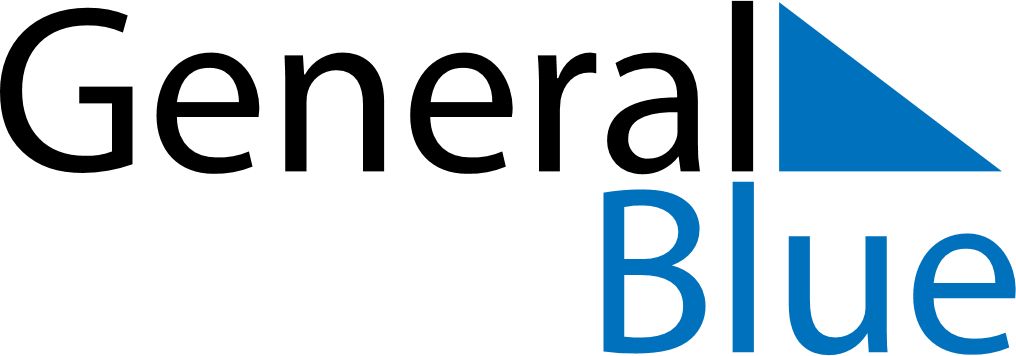 June 2024June 2024June 2024June 2024June 2024June 2024June 2024Pucon, Araucania, ChilePucon, Araucania, ChilePucon, Araucania, ChilePucon, Araucania, ChilePucon, Araucania, ChilePucon, Araucania, ChilePucon, Araucania, ChileSundayMondayMondayTuesdayWednesdayThursdayFridaySaturday1Sunrise: 7:58 AMSunset: 5:33 PMDaylight: 9 hours and 34 minutes.23345678Sunrise: 7:59 AMSunset: 5:32 PMDaylight: 9 hours and 33 minutes.Sunrise: 7:59 AMSunset: 5:32 PMDaylight: 9 hours and 32 minutes.Sunrise: 7:59 AMSunset: 5:32 PMDaylight: 9 hours and 32 minutes.Sunrise: 8:00 AMSunset: 5:32 PMDaylight: 9 hours and 31 minutes.Sunrise: 8:00 AMSunset: 5:31 PMDaylight: 9 hours and 30 minutes.Sunrise: 8:01 AMSunset: 5:31 PMDaylight: 9 hours and 29 minutes.Sunrise: 8:02 AMSunset: 5:31 PMDaylight: 9 hours and 29 minutes.Sunrise: 8:02 AMSunset: 5:31 PMDaylight: 9 hours and 28 minutes.910101112131415Sunrise: 8:03 AMSunset: 5:30 PMDaylight: 9 hours and 27 minutes.Sunrise: 8:03 AMSunset: 5:30 PMDaylight: 9 hours and 27 minutes.Sunrise: 8:03 AMSunset: 5:30 PMDaylight: 9 hours and 27 minutes.Sunrise: 8:04 AMSunset: 5:30 PMDaylight: 9 hours and 26 minutes.Sunrise: 8:04 AMSunset: 5:30 PMDaylight: 9 hours and 26 minutes.Sunrise: 8:05 AMSunset: 5:30 PMDaylight: 9 hours and 25 minutes.Sunrise: 8:05 AMSunset: 5:30 PMDaylight: 9 hours and 25 minutes.Sunrise: 8:05 AMSunset: 5:30 PMDaylight: 9 hours and 24 minutes.1617171819202122Sunrise: 8:06 AMSunset: 5:30 PMDaylight: 9 hours and 24 minutes.Sunrise: 8:06 AMSunset: 5:30 PMDaylight: 9 hours and 24 minutes.Sunrise: 8:06 AMSunset: 5:30 PMDaylight: 9 hours and 24 minutes.Sunrise: 8:06 AMSunset: 5:31 PMDaylight: 9 hours and 24 minutes.Sunrise: 8:07 AMSunset: 5:31 PMDaylight: 9 hours and 23 minutes.Sunrise: 8:07 AMSunset: 5:31 PMDaylight: 9 hours and 23 minutes.Sunrise: 8:07 AMSunset: 5:31 PMDaylight: 9 hours and 23 minutes.Sunrise: 8:07 AMSunset: 5:31 PMDaylight: 9 hours and 23 minutes.2324242526272829Sunrise: 8:08 AMSunset: 5:32 PMDaylight: 9 hours and 23 minutes.Sunrise: 8:08 AMSunset: 5:32 PMDaylight: 9 hours and 24 minutes.Sunrise: 8:08 AMSunset: 5:32 PMDaylight: 9 hours and 24 minutes.Sunrise: 8:08 AMSunset: 5:32 PMDaylight: 9 hours and 24 minutes.Sunrise: 8:08 AMSunset: 5:32 PMDaylight: 9 hours and 24 minutes.Sunrise: 8:08 AMSunset: 5:33 PMDaylight: 9 hours and 24 minutes.Sunrise: 8:08 AMSunset: 5:33 PMDaylight: 9 hours and 25 minutes.Sunrise: 8:08 AMSunset: 5:34 PMDaylight: 9 hours and 25 minutes.30Sunrise: 8:08 AMSunset: 5:34 PMDaylight: 9 hours and 26 minutes.